Publicado en Madrid el 08/05/2024 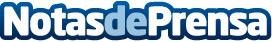 Almeida, Pedro Piqueras, Margarita Robles y Luis Mateo Díez entre los galardonados en los XXII Premios MadridEl Patio de Cristal de la Real Casa de Correos, sede de la Comunidad de Madrid, acogerá la gala de entrega de los XXII Premios Madrid, organizada por Madridiario, el próximo lunes 3 de junio a las 19.00 horas. Una cita en la que se reconocerá, en sus respectivas categorías, el trabajo desempeñado por diferentes personalidades, organismos e instituciones en el último año en diversos ámbitos en la Comunidad de MadridDatos de contacto:Eva Rodríguez PicazoDirectora Gerente Madridiario SL651842023Nota de prensa publicada en: https://www.notasdeprensa.es/almeida-pedro-piqueras-margarita-robles-y-luis Categorias: Nacional Literatura Comunicación Madrid Turismo Solidaridad y cooperación Premios Patrimonio Astronomía http://www.notasdeprensa.es